西北农林科技大学确定2017年浙江、上海招生选考科目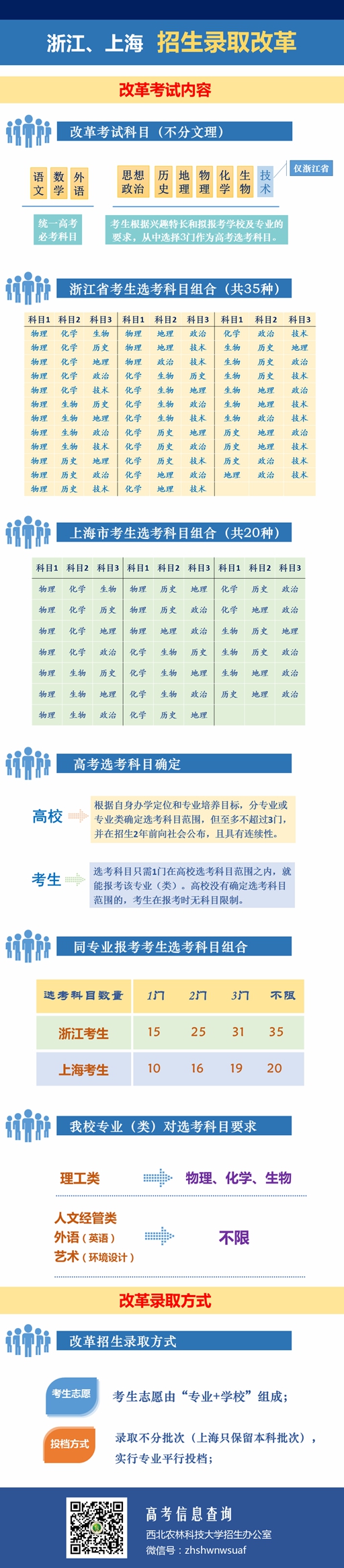 